                                                                                                                   УТВЕРЖДЕНА                                                                           Постановлением городской Администрации от «_18__»  __10____ 2019 г. № _1296_МУНИЦИПАЛЬНАЯ ПРОГРАММА«РАЗВИТИЕ МАЛОГО И СРЕДНЕГО ПРЕДПРИНИМАТЕЛЬСТВАВ МУНИЦИПАЛЬНОМ ОБРАЗОВАНИИ «ГОРОД МИРНЫЙ» МИРНИНСКОГО РАЙОНА РЕСПУБЛИКИ САХА (ЯКУТИЯ) НА 2020-2024 ГОДЫ» (В редакции Постановления № 374 от 09.04.2020, 19.10.2021 № 1184)Мирный 2019 г.Раздел. 1 ПАСПОРТ  Муниципальной программы «Развитие малого и среднего         предпринимательства в МО «Город Мирный» Мирнинского района Республики Саха (Якутия) на 2020-2024 годы» Раздел 2.  Характеристика проблемы, на которую направлена программа, включая результат реализации предшествующей программыРазвитие предпринимательства является одной из приоритетных задач социально-экономического развития муниципального образования «Город Мирный». Малый и средний бизнес способствует созданию новых рабочих мест, насыщению потребительского рынка товарами и услугами, формированию конкурентной среды, обеспечивает экономическую самостоятельность населения города. Специфика муниципального образования «Город Мирный», выражающаяся в сложных природно-климатических условиях, отдаленности от экономических центров Российской Федерации, сезонности транспортных путей, высокими транспортными расходами, оказывает негативное влияние на процессы создания и функционирования малого и среднего предпринимательства, препятствуя его всестороннему развитию. Тем не менее, сегодня малый и средний бизнес муниципального образования, как неотъемлемый субъект рынка, обладает существенным потенциалом для своего развития. В целом за 2015-2018 гг. по программе «Развитие малого и среднего предпринимательства в МО «Город Мирный» Мирнинского района Республики Саха (Якутия) на 2015-2019 годы» достигнуты следующие целевые индикаторы:	Основные показатели, характеризующие состояние малого и среднего предпринимательства в МО «Город Мирный» за период 2015-2018 годы           По состоянию на 01.01.2016 г. в муниципальном образовании «Город Мирный» осуществляли деятельность 730 субъектов малого и среднего предпринимательства, в том числе 295 малых предприятий и 435 индивидуальных предпринимателей. Рост количества индивидуальных предпринимателей наблюдался в розничной торговле, в сфере общественного питания и платных услуг (Диаграмма 1).  Структурная динамика развития малого и среднего предпринимательства за 2015-2018 годы                                                                                                     Диаграмма 1   Среднесписочная численность работников, занятых в малом и среднем предпринимательстве в 2018 году составила 1 068	человек, в 2015 году 1 395 снижение среднесписочной численности составило на 23,44 %.Среднемесячная оплата труда работников малого и среднего предпринимательства составила 48 911 рублей рост оплаты труда составил на 137,7 % (к 2015 г.).Отгружено товаров собственного производства, выполнено работ и услуг собственными силами малыми предприятиями 3 923,15 млн. руб. рост по отношению с 2015 годом составил на 185,1%.Оборот розничной торговли малых предприятий по отношению к 2015 году увеличился на 134,03 % (в 2018 году оборот составил 2 321,16 млн. руб.).Отраслевая структура малого предпринимательства на протяжении последних лет в городе Мирный существенно не меняется и соответствует общероссийским тенденциям:- оптовая и розничная торговля - 48 %; платные услуги – 28%, транспорт и связь – 13%, строительство – 2%, производство – 4%, прочие виды деятельности- 5%, (Диаграмма 2).Отраслевая структура малого предпринимательства по видам экономической деятельности по состоянию на 01.01.2019 г.                                                                                                                                               Диаграмма 2 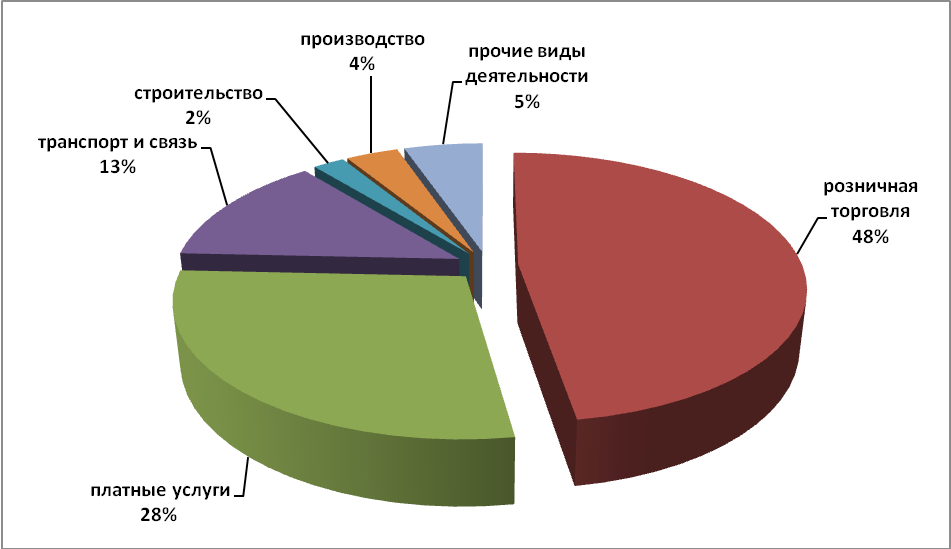       В насыщении потребительского рынка товарами, услугами участвуют предприятия и организации различных организационно-правовых форм собственности (крупные и средние, малые), индивидуальные предприниматели. В городе зарегистрировано 12 оптовых предприятий торговли и 289 объектов розничной торговли и общественного питания (по состоянию на 01.01.2019 г.), в том числе:           - супермаркеты - 5;         - специализированное продовольственные магазины - 5;         -  специализированные непродовольственные магазины - 45;         -  минимаркеты -119;	         - прочие магазины - 99;         -  павильоны- 13;         - палатки, киоски - 5;         - аптеки и аптечные магазины - 10;         - аптечные киоски и пункты- 8;         - рынки -1 (с общей площадью 12 403,33 кв.м. на 250 торговых мет);           - кафе, рестораны, организации общественного питания - 53 на 2 646 посадочных мест, с общей торговой площадью 4 805 кв.м.          За период 2015-2018 годы в городе открыто 18 объектов розничной торговли и 6 объектов общественного питания, это ТД «Контитент», м-н «Экспересс» по Ленинградскому проспекту, м-н «Экспресс-3» по ул. Тихонова, м-н «Экспресс» по 50 лет Октября, в том числе производственный комплекс включающий в себя  производственный цех, мини пекарню, кафе-кулинарию, комплекс выпускает полуфабрикаты местного производства, кондитерские и хлебобулочные изделия, закусочная «Мир бургер» по Ленинградскому проспекту, м-н «Купец», павильон «Магазин № 9» на городском рынке, кафе «Лидия»,  ТЦ «Айсберг», ТЦ «Моника»,  детский центр «Малышарики», закусочная «Hot dogger», вафельная «Waffle», м-н  «Мамкупи», ресторан «Алгыс», м-н «Мясной», м-н «IKEA», и 2 аптеки по ул. Тихонова и Ленинградскому проспекту, ресторан «Зазеркалье», производственный комплекс  (хлебобулочные изделия) по ул. Иреляская, д. 3.         Рост доходов населения способствует сохранению стабильности и обеспечивает динамичное развитию розничной торговли. Сфера бытового обслуживания населения в городе является также одной из важнейших социально значимых отраслей и для обеспечения населения города бытовыми услугами, необходима поддержка и сохранение действующих субъектов малого и среднего предпринимательства в этой сфере. Создание условий для привлечения инициативных, компетентных людей по организации новых предприятий. 	В целях упорядочения размещения объектов мелкорозничной сети с учетом достижения установленных нормативов минимальной обеспеченности населения площадью торговых объектов, а также необходимости обеспечения населения торговыми услугами в местах отдыха и проведения досуга, обеспечения единства требований к организации торговой деятельности при размещении нестационарных торговых объектов на территории города Мирного, в том числе обеспечения доступности продовольственных  и непродовольственных товаров, при размещении нестационарных торговых объектов и формирования торговой инфраструктуры с учётом видов и типов торговых объектов, форм способов торговли, городской Администрацией утверждена Схема размещения торговых объектов на территории муниципального образования «Город Мирный» Мирнинского района Республики Саха (Якутия), разработано и утверждено Положение «О порядке предоставления права на размещение нестационарных торговых объектов на территории МО «Город Мирный» Мирнинского района Республики Саха (Якутия)» в соответствии с Федеральным законом Российской Федерации от 28.12.2009  № 381-ФЗ  «Об основах государственного регулирования торговой деятельности в Российской Федерации». 	На территории МО «Город Мирный» действует 96 объектов бытового обслуживания населения и прочих услуг, оказывающие платные услуги. В городе работает 10 диспетчерских пунктов (такси), в том числе осуществляющие грузовые перевозки. Виды оказываемых услуг и количество предприятий приведены в таблице ниже:Услуги, оказываемые предприятиями на территории МО «Город Мирный»С июля 2016 года модернизация моногородов является приоритетным национальным проектом, одна из главных задач которого сделать моногорода комфортными для жизни. 20 июля 2017 года Центральным проектным комитетом Республики Саха (Якутия) утвержден паспорт Программы «Комплексного развития моногорода Мирный Мирнинского района Республики Саха (Якутия)». В рамках программы предпринимателями нашего города реализуется проекты -производство кирпича, производство бетона, производство пластиковых окон.Также предприниматели планируют реализовать такие проекты как:- строительство тепличного хозяйства;- строительство пункта по переработки резины и пластика, черного и цветного металла;- строительство цеха по производству туалетной бумаги, салфеток и бумажных полотенец, утеплителя ЭКО вата.Также на территории города Мирного активно строятся такие объекты как:- многофункциональный комплекс «Армада»;- торговый центр «Северянка»;- автозаправочный комплекс легковых автомобилей (ООО «Автолайф»).Основными институтами развития, интеграторами мер поддержки малого и среднего бизнеса на федеральном уровне являются АО «Корпорация МСП» и АО «МСП Банк». Некоммерческая организация «Фонд развития моногородов» осуществляет тесное сотрудничество с этими организациями и заинтересована в расширении их деятельности на территории моногородов.Для вовлечения широких групп граждан в предпринимательскую деятельность и увеличения уровня доступности поддержки в моногородах Корпорация МСП реализует комплекс мер, к числу которых относятся: финансовая, имущественная, информационная и маркетинговая поддержка, расширение доступа субъектов малого и среднего предпринимательства к закупкам крупнейших заказчиков. Оказание кредитно-гарантийной поддержки субъектам малого и среднего предпринимательства в моногородах Корпорация МСП и МСП Банк осуществляют в рамках Национальной гарантийной системы и Программы стимулирования кредитования субъектов малого и среднего предпринимательства, используя специально разработанные продукты поручительства / гарантии, микрозаймы, стимулирование кредитования (программа 6,5%), финансовая поддержка МСП, имущественная поддержка, правовая поддержка субъектов МСП, консультации и сопровождение, меры поддержки сельскохозяйственной кооперации, продукты АО "Корпорация "МСП" и АО "МСП Банк", закупки у субъектов.Основными направлениями финансовой поддержки являются: - предоставление финансовыми организациями (в том числе, банками) - партнерами участников Национальной гарантийной системы (НГС) кредитов и займов субъектам МСП и организациям инфраструктуры поддержки МСП (в том числе, финансовым организациям) с обеспечением в виде гарантий или поручительств участников НГС;- привлечение специализированной финансовой организацией средств в рамках сделок секьюритизации, обеспечиваемых гарантиями и поручительством участников НГС; - обеспечение гарантиями и поручительством участников НГС обязательств субъектов МСП (в денежном эквиваленте), исполняемых ими по заключенным по результатам закупок договорам и контрактам; - предоставление уполномоченными банками Корпорации МСП кредитов субъектам МСП и организациям инфраструктуры поддержки МСП в рамках Программы стимулирования кредитования субъектов МСП;- предоставление субъектам МСП и организациям инфраструктуры поддержки МСП кредитов АО «МСП Банк»;- предоставление поручительств и гарантий по биржевым облигациям, размещаемым субъектами МСП.Развитие дополнительных форм гарантийной поддержки субъектов МСП реализуется за счет создания новых гарантийных продуктов Корпорации МСП, обеспечивающих доступность лизинговых, микрофинансовых и факторинговых операций для конечного получателя - субъекта МСП, а также за счет развития инфраструктуры поддержки субъектов МСП - лизинговых, микрофинансовых и факторинговых организаций, специализирующихся на предоставлении финансовых услуг субъектам МСП.Предпринимательство зарекомендовало себя как одна из самых динамично развивающихся и жизнеспособных сфер экономики, которая вносит существенный вклад в стабилизацию социально-экономического положения города. Наряду с позитивными изменениями существуют и проблемы развития малого предпринимательства, которые обусловлены рядом причин:-высокая степень монополизированности экономики, при высокой себестоимости и низкой конкурентоспособности продукции (товаров, услуг) субъектов малого и среднего предпринимательства;-  низкая внутренняя транспортная доступность, зависимость от сезонного фактора;-   недостаток финансовых ресурсов для развития бизнеса;- недостаток квалифицированных кадров, знаний и информации для ведения предпринимательской деятельности;- тарифная политика естественных монополий, вызванная отсутствием конкурентной среды на рынке сбыта энергоресурсов, приводит к проблемам доступа субъектов малого и среднего предпринимательства к технологическим сетям, усложненности процедуры присоединения и отсутствия дифференцированного ценообразования в данном секторе.Проблема привлечения финансовых ресурсов характеризуется высокими процентными ставками, необходимостью залогового обеспечения, что является неприемлемым для стартующего и производственного бизнеса. Негативное влияние оказывает неразвитость и дороговизна привлечения долгосрочных кредитов.Высокая себестоимость местной продукции и ее низкая конкурентоспособность вызывает опережающее развитие сектора торговли, сдерживая при этом развитие местного производства. Среди основных причин высокой себестоимости можно выделить отдаленность поставщиков сырья при слабой развитости местной сырьевой базы, высокие тарифы на энергоресурсы и отсутствие энергосберегающих технологий, ограниченный рынок сбыта.Указанные выше проблемы развития малого и среднего предпринимательства в большей мере взаимосвязаны и дополняют друг друга. Следовательно, необходим комплексный подход к их решению как на республиканском и муниципальном уровне, так и межведомственном сотрудничестве.Подводя итоги развития малого и среднего бизнеса в муниципальном образовании «Город Мирный» приведем краткий анализ основных конкурентных преимуществ и проблем развития малого и среднего предпринимательства (SWOT-анализ). Таблица стратегического (SWOT) анализа развития малого и среднего бизнеса в МО «Город Мирный»        Городской Администрацией проводится системная целенаправленная работа по развитию малого и среднего предпринимательства, основным инструментом которой является разработка и реализация городской целевой программы в сфере малого и среднего предпринимательства.         Основанием для разработки настоящей программы является Федеральный закон от 24.07.2007 № 209-ФЗ «О развитии малого и среднего предпринимательства в Российской Федерации» и Государственная программа Республики Саха (Якутия) «Развитие предпринимательства в Республике Саха (Якутия) на 2018-2022 годы» утвержденная Указом Главы Республики Саха (Якутия) от 04.12.2017  № 2262.        Анализ реализации муниципальной программы развития малого и среднего предпринимательства в предыдущих периодах, изучение потребностей хозяйствующих субъектов и передового опыта поддержки малого и среднего предпринимательства других территорий были учтены при составлении настоящей программы. Ежегодно в городском бюджете предусматриваются финансовые средства на поддержку малого и среднего бизнеса. Осуществляется активное сотрудничество с муниципальным образованием «Мирнинский район» по привлечению средств государственного бюджета на развитие предпринимательства в МО «Город Мирный».За период 2015-2018 гг. за оказанием финансовой поддержки обратилось 56 субъектов малого и среднего предпринимательства, из них оказана финансовая поддержка 36 субъектам: в сфере производства пищевой промышленности - производство продукции, производство хлеба и хлебобулочных изделий, переработка молочной продукции, производство полуфабрикатов; в сфере социально-значимых услуг- ремонт и пошив одежды, изготовление и ремонт мебели, химчистка и крашение, ремонт жилья; в сфере производства строительных материалов; в сфере ЖКХ- производство шлакоблоков, кирпичей, плит, производство пиломатериалов, оказание услуг по эксплуатации жилья и объектов инфраструктуры жилищно-коммунального хозяйства, утилизация ТБО и переработка вторичного сырья; производство традиционных сувениров.	Специалистами отдела проведено более 300 сот консультаций по вопросам бизнеса, размещено в СМИ более 500 информационных материалов по актуальным вопросам развития предпринимательства в Российской Федерации и Республике Саха (Якутия), изменениям в законодательстве, освещению значимых событий, мероприятиях на «горячей линии», бесплатных семинарах, круглых столах, объявлению о начале конкурсов, в том числе о государственной поддержке и прочей оперативной информации для предпринимателей.     Благодаря мерам финансовой поддержки субъектами малого и среднего предпринимательства создано 37 рабочих мест, сохранено 98 рабочих мест. Согласно статистическим данным, количество зарегистрированных субъектов малого и среднего предпринимательства на территории города Мирного на 01.01.2019 г. составило 1 068 из них, юридических лиц 151 ед., индивидуальных предпринимателей 917 человек.	Между городской Администрацией и муниципальным автономным учреждением «Центр развития предпринимательства, занятости и туризма» МО «Мирнинский район» налажена работа по консультированию предпринимателей по вопросам составления бизнес-планов. Индивидуальным предпринимателям, желающим заниматься собственным делом, организована обучающая программа «Основы предпринимательской деятельности», которая реализуется с 2009 года. По окончании данной программы и успешной защиты индивидуальных бизнес-планов участники программы получают возможность организовать свой бизнес и начать предпринимательскую деятельность в порядке, установленном действующим законодательством. 		Общественное объединение предпринимателей «Деловой клуб». 	В целях защиты интересов и законных прав предпринимательского сообщества, участия в выработке политики поддержки и развития предпринимательства, активному вовлечению предпринимателей в управление делами общества создана Общественная организация предпринимателей «Деловой клуб».  Были избраны председатель и члены правления Общественной организации, принят устав, определены основные цели и задачи работы. 	Между Общественным объединением предпринимателей «Деловой клуб» и городской Администрацией осуществляется взаимодействие по вопросам:		-формирования конкурентной среды;  -обеспечения благоприятных условий для развития субъектов предпринимательской деятельности;  -оказания содействия предпринимателям в продвижении производимых ими товаров (работ, услуг), результатов интеллектуальной собственности и т.д.		Для работы объединения предоставлено место для проведения заседаний и консультаций в МАУ «Центр развития предпринимательства, занятости и туризма».	Координационный Совет по предпринимательству. 	Координационный Совет по предпринимательству при Главе МО «Город Мирный» образован в 2008 году. Заседание Совета проходит ежеквартально по Плану работы Координационного Совета (план утверждается ежегодно). Координационный Совет создан в соответствии с Федеральным законом от 24.07.2007 № 209- ФЗ «О развитии малого и среднего предпринимательства в Российской Федерации».	Основными задачами Совета являются:           -обеспечение взаимодействия органов местного самоуправления с предпринимательским сообществом;           -участие в разработке предложений по осуществлению государственной политики в сфере развития и поддержки предпринимательства и содействие их реализации;           -сокращение административного вмешательства в предпринимательскую деятельность;           -разработка предложений для развития предпринимательства по совершенствованию нормативной правовой базы, финансово-кредитной, налоговой, земельно-имущественной, лицензионной политики;           -формирование    условий    для    экономической    заинтересованности    субъектов предпринимательской деятельности в развитии и поддержке социальной сферы. 	На протяжении 2015-2018 гг. ежеквартально проводились заседания Координационного Совета по развитию предпринимательства при Главе города, в рамках которого обсуждались актуальные для предпринимательства вопросы и проведен ряд информационно-консультационных мероприятий.	Систематически пополнялся и обновлялся раздел «Поддержка предпринимательства», размещенный на официальном сайте МО «Город Мирный» (www.мирный-саха.рф) в информационно-телекоммуникационной сети «Интернет».           В соответствии с Федеральным законом от 24.07.2007 № 209-ФЗ «О развитии малого и среднего предпринимательства в Российской Федерации» ведется реестр субъектов малого и среднего предпринимательства - получателей поддержки, который размещается на официальном сайте МО «Город Мирный».	Использование программно-целевого подхода для улучшения делового предпринимательского климата в МО «Город Мирный» позволит малому и среднему предпринимательству выйти на качественно новый уровень своего развития, а взаимоотношения власти и бизнеса станут более прозрачными и ориентированными, прежде всего, на улучшение качества жизни в нашем городе.	Муниципально - частное партнерство (МЧП).	Муниципально -частное партнерство регулируется Положением «О муниципально -частном партнерстве в МО «Город Мирный» (далее -Положение о МЧП), целями которого являются:          -привлечение инвестиций в бюджет МО «Город Мирный» для реализации социально значимых проектов на территории города;           -развитие общественной инфраструктуры для улучшения уровня жизни населения;           -повышение качества товаров, работ, услуг, реализуемых потребителям с использованием объектов общественной инфраструктуры;           -обеспечение эффективности использования объектов общественной инфраструктуры, находящихся в муниципальной собственности МО «Город Мирный»;           -необходимость повышения уровня обеспеченности объектами социальной и общественной инфраструктуры.           Участие МО «Город Мирный» в проектах МЧП:	-путем заключения соглашений в соответствии с Положением о МЧП;  	-путем заключения концессионных соглашений в соответствии с действующим законодательством;	-иными способами, предусмотренными законодательством; 	-имущественное участие (предоставление в аренду /собственность земельных участков, недвижимого / движимого имущества, исключительных и иных прав, иное);	-финансовое участие (осуществление бюджетных инвестиций в объекты кап. строительства, ассигнований на подготовку проекта МЧП, предоставление субсидий, налоговых и неналоговых льгот, льгот по аренде, иное) иные формы в соответствии с законодательством.Раздел 3.  Основные цели и задачи ПрограммыОсновные цели Программы- обеспечение устойчивого развития малого и среднего предпринимательства на территории города; - увеличение количества субъектов малого и среднего предпринимательства;- увеличение рабочих мест на предприятиях и в организациях малого и среднего предпринимательства;- содействие развитию малого предпринимательства в производственной, социальной и инновационной сферах;- увеличение доли занятых в малом и среднем предпринимательстве от общего числа занятых в экономике;- повышение общей культуры обслуживания населения;- активизация работы по защите прав потребителей.Основными принципами поддержки субъектов малого и среднего предпринимательства являются:- заявительный порядок обращения субъектов малого и среднего предпринимательства за оказанием поддержки;-доступность инфраструктуры поддержки субъектов малого и среднего предпринимательства для всех субъектов малого и среднего предпринимательства;- равный доступ субъектов малого и среднего предпринимательства, соответствующих критериям Федерального закона от 24.07.2007 № 209-ФЗ «О развитии малого и среднего предпринимательства в Российской Федерации», к участию в реализации программы;- оказание поддержки с соблюдением требований, установленных Федеральным законом от 26.07.2006 № 135-ФЗ «О защите конкуренции»;- открытость процедур оказания поддержки.Приоритетом пользуются субъекты малого и среднего предпринимательства, занятые в следующих сферах деятельности:Производство продукции, товаров:	- производство хлеба и хлебобулочных изделий;	- переработка молочной продукции;	- производство полуфабрикатов;	- производство в сфере общественного питания;	- производство традиционных сувениров;	- производство полиграфической продукции.	Социально значимые услуги:	- услуги парикмахерские;	- ремонт и пошив обуви;	- ремонт и пошив одежды;	- изготовление и ремонт мебели;	- химчистка и крашение;	- ремонт жилья;- ремонт бытовой техники;- услуги по техническому обслуживанию и ремонту транспортных средств;	Производство строительных материалов:	- производство шлакоблоков, кирпичей, плит и др.;	- производство пиломатериалов.	Оказание услуг по эксплуатации жилья и объектов инфраструктуры жилищно-коммунального хозяйства.	Утилизация ТБО и переработка вторичного сырья.	Туризм.	Тепличное хозяйство.	Придорожный сервис..Раздел 4. Перечень программных мероприятий 	Перечень программных мероприятий и объём финансирования приведены в приложении 1 к программе. Основными направлениями программных мероприятий являются:Осуществление муниципальной политики и развития малого и среднего предпринимательства, оказание содействия в развитии производителей сельскохозяйственной продукции.Цель - поддержка стимула для развития бизнеса, стимулирование предпринимательской деятельности, экономической и деловой активности населения города, моральное поощрения представителей бизнеса.Мероприятия включают в себя:- проведение конкурсов, выставок, ярмарок для субъектов малого и среднего предпринимательства, участие в проведении ежегодного Дня предпринимателя, выставки-ярмарки «Урожай года», «Алмазная провинция» и конкурса «Предприниматель года»;-  организация конференций, семинаров, круглых столов, совещаний и др.;- проведение опросов субъектов малого и среднего предпринимательства по проблемам развития малого и среднего предпринимательства.Оказание финансовой и имущественной поддержки субъектам малого и среднего предпринимательстваОказание финансовой поддержкиЦелью данной поддержки является обеспечение и упрощение доступа субъектов малого и среднего предпринимательства, в том числе физических лиц к финансовым ресурсам и их эффективное использование.Финансовая поддержка субъектов малого и среднего предпринимательства, в том числе физических лиц включает в себя следующие мероприятия:          - предоставление субсидий субъектам малого и среднего предпринимательства, а также физическим лицам, применяющим специальный налоговый режим «Налог на профессиональный доход» на возмещение части затрат, связанных с участием в выставочно-ярмарочных мероприятиях, международных, экономических и тематических форумах;		- предоставление субсидий субъектам малого и среднего предпринимательства, а также физическим лицам, применяющим специальный налоговый режим «Налог на профессиональный доход» в области подготовки, переподготовки и повышения квалификации кадров, получения консультационных услуг;	  -предоставление субсидий субъектам малого и среднего предпринимательства, а также физическим лицам, применяющим специальный налоговый режим «Налог на профессиональный доход» на возмещение части затрат, понесённых на модернизацию (приобретение и обновление) производственного оборудования, связанного с производством продукции, а также связанного с оказанием бытовых услуг;		   - предоставление субсидий субъектам малого и среднего предпринимательства, а также физическим лицам, применяющим специальный налоговый режим «Налог на профессиональный доход» на возмещение части затрат, понесенных субъектами малого и среднего предпринимательства, занятыми в сфере производства продукции, на арендную плату за имущество, используемое в производственном процессе;	   - предоставление грантов в форме субсидий субъектам малого и среднего предпринимательства, а также физическим лицам, применяющим специальный налоговый режим «Налог на профессиональный доход» начинающим собственное дело.Оказание имущественной поддержки	Цель направления – эффективное использование государственного и муниципального имущества. Обеспечение открытого и равного права доступа субъектов малого и среднего предпринимательства к использованию государственного и муниципального имущества.Имущественная поддержка субъектов малого и среднего предпринимательства включает в себя следующие мероприятия:          1) формирование Перечня государственного имущества Республики Саха (Якутия), предназначенного для предоставления в аренду субъектам малого и среднего предпринимательства и организациям, образующим инфраструктуру поддержки субъектов малого и среднего предпринимательства в соответствии с постановлением Правительства Республики Саха (Якутия) от 06.11.2008 № 468 «О Перечне государственного имущества Республики Саха (Якутия), предназначенного для предоставления в аренду субъектам малого и среднего предпринимательства и организациям, образующим инфраструктуру поддержки субъектов малого и среднего предпринимательства»; 2) снижение арендной платы для арендаторов - субъектов малого и среднего предпринимательства и организаций, образующих инфраструктуру их поддержки, при предоставлении им в аренду имущества, находящегося в муниципальной собственности Администрации МО «Город Мирный». Оказание имущественной поддержки субъектам малого и среднего предпринимательства и организациям, образующим инфраструктуру поддержки субъектов малого и среднего предпринимательства, осуществляется органами местного самоуправления в виде предоставления муниципальной преференции на земельные участки, расположенные на территории МО «Город Мирный».Муниципальная преференция может быть предоставлена исключительно в целях, предусмотренных частью 1 статьи 19 Федерального закона от 26.07.2006 № 135-ФЗ «О защите конкуренции», в виде заключения договоров аренды на земельные участки без проведения торгов на срок до 5 лет.2.2.1. В рамках предоставляемой муниципальной преференции могут устанавливается следующие имущественные льготы при использовании земельного участка по договору аренды:1) установление в размере 15% от годовой арендной платы;2) установление в размере 0,0001 % от годовой арендной платы, если арендатором   земельного   участка, является организация, образующая инфраструктуру поддержки субъектов малого и среднего   предпринимательства   в   целях   реализации   мероприятий, предусмотренных муниципальной программой МО «Город Мирный».При этом размер арендной платы по вышеуказанным льготам рассчитывается в следующем размере: - 0,3 % кадастровой стоимости земельных участков, арендуемых лицами,   которые   согласно   действующему  законодательству  обязаны переоформить  право  на  земельные  участки  на право аренды земельных участков  из  земель  сельскохозяйственного  назначения, а в отношении иных земельных участков из земель сельскохозяйственного назначения в размере,  равном начальному размеру арендной платы земельного участка, определяемому  в соответствии с законодательством Российской Федерации об  оценочной  деятельности;- 1,5 % кадастровой стоимости земельных участков, изъятых из оборота или ограниченных в обороте;- 2 % кадастровой стоимости земельных участков, арендуемых лицами, которые   согласно   действующему законодательству   обязаны переоформить право на земельные участки на право аренды земельных участков, за    исключением   земельных    участков    из    земель сельскохозяйственного назначения и земельных участков, изъятых из оборота или ограниченных в обороте;- 5 % кадастровой стоимости иных арендуемых земельных участков.            Оказание консультационной и информационной поддержки субъектам малого и среднего предпринимательства	Цель направления – обеспечение свободного   доступа субъектов малого и среднего предпринимательства к информации, необходимой для развития, повышения деловой активности и конкурентоспособности субъектов малого и среднего предпринимательства. Содействие в повышении правовой культуры субъектов малого и среднего предпринимательства. Консультационная поддержка оказывается субъектам малого и среднего предпринимательства, зарегистрированным и осуществляющим деятельность на территории МО «Город Мирный».Консультационная и информационная поддержка субъектов малого и среднего предпринимательства включает в себя следующие мероприятия:- организация работы Координационного Совета по развитию малого и среднего предпринимательства на территории МО «Город Мирный»;- оказание консультационной, методической помощи субъектам малого и среднего предпринимательства по вопросам организации бизнеса, финансовой поддержке, в том числе предоставляемой из бюджета Республики Саха (Якутия), АО «Корпорацией «МСП», АО «МСП Банк» Российской Федерации, Фонда развития промышленности (ФРП);- пропаганда и популяризация предпринимательской деятельности в средствах массовой информации (выпуск материалов в СМИ, посвященных вопросам развития предпринимательства, размещение информации на официальном сайте городской Администрации и др.). Оказание поддержки субъектам малого и среднего предпринимательства в области подготовки, переподготовки и повышения квалификации кадровЦель направления - повышение уровня квалификации руководителей и специалистов, занятых в сфере малого и среднего предпринимательства.Поддержка малого и среднего предпринимательства включает в себя субсидирование части затрат, понесенных субъектами малого и среднего предпринимательства, занятыми в сфере производства, в сфере оказания бытового обслуживания, а также в сфере обслуживания на профессиональную подготовку, переподготовку и повышение квалификации персонала.Раздел 5. Ресурсное обеспечение Программы	Финансовое обеспечение Программы осуществляется за счет средств местного бюджета, выделяемых на поддержку и развитие малого и среднего предпринимательства    на территории МО «Город Мирный». Раздел 6.  Механизм реализации Программы, включая в себя механизм управления Программой и механизм воздействия с организациями, являющимися участниками Программы, включая внебюджетные источники финансирования	Реализация Программы осуществляется путём исполнения мероприятий. Программные мероприятия подробно изложены в разделе 4 «Перечень мероприятий по реализации муниципальной целевой Программы «Развитие малого и среднего предпринимательства в МО «Город Мирный» на 2020-2024 годы».Предоставление муниципальной поддержки осуществляется в пределах средств, предусмотренных в местном бюджете МО «Город Мирный» Республики Саха (Якутия) на очередной финансовый год в соответствии с муниципальной  Программой «Развитие малого и среднего предпринимательства в МО «Город Мирный» на 2020-2024 годы», из средств бюджета МО «Мирнинский район» в соответствии с муниципальной программой «Создание экономической среды развития производственного потенциала, предпринимательства, занятости и туризма в Мирнинском районе Республики Саха (Якутия) на 2018-2022 годы", из средств государственного бюджета Республики Саха (Якутия), предусмотренных на мероприятия государственной поддержки малого и среднего предпринимательства, на конкурсной основе, в соответствии с Постановлением городской Администрации от 31.05.2021 № 623 «Об утверждении Порядка предоставления субсидий, в том числе грантов в форме субсидий, субъектам малого и среднего предпринимательства, а также физическим лицам, применяющим специальный налоговый режим «Налог на профессиональный доход» из бюджета МО «Город Мирный» Мирнинского района Республики Саха (Якутия) и признании утратившими силу Постановлений городской Администрации от 14.07.2020 № 686, от 14.07.2020 № 687», который определяет условия и порядок предоставления финансовой поддержки субъектам малого и среднего предпринимательств, в целях реализации Федерального закона от 06.10.2003 № 131-ФЗ «Об общих принципах организации местного самоуправления в Российской Федерации», Федерального закона от 24.07.2007 № 209-ФЗ «О развитии малого и среднего предпринимательства в Российской Федерации».	С целью освещения целей и задач Программы и привлечения населения к ее реализации, соответствующие исполнители мероприятий Программы организуют информационно - разъяснительную работу с населением через средства массовой информации.	В Программу могут вноситься изменения и дополнения в связи с изменением действующей нормативно-правовой базы, изменением объёмов бюджетного финансирования.	Получателями средств государственного бюджета Республики Саха (Якутия), бюджета МО «Мирнинский район», местного бюджета МО «Город Мирный» в рамках Программы являются индивидуальные предприниматели и юридические лица, вновь зарегистрированные так и действующие.    	 Финансовая поддержка не может оказываться в отношении субъектов малого и среднего предпринимательства:	 - являющихся кредитными организациями, страховыми организациями (за исключением потребительских кооперативов), инвестиционными фондами, негосударственными пенсионными фондами, профессиональными участниками рынка ценных бумаг, ломбардами;	- являющихся участниками соглашений о разделе продукции;	- осуществляющих предпринимательскую деятельность в сфере игорного бизнеса;	- являющихся в порядке, установленном законодательством Российской Федерации о валютном регулировании и валютном контроле, нерезидентами Российской Федерации, за исключением случаев, предусмотренных международными договорами Российской Федерации;	- осуществляющих производство и (или) реализацию подакцизных товаров, а также добычу и (или) реализацию полезных ископаемых, за исключением общераспространённых полезных ископаемых. 	Основаниями для отклонения заявки на стадии рассмотрения и оценки заявок являются:	- документы, представленные получателем субсидии, не соответствуют требованиям, определённым настоящим Порядком или представлены не в полном объёме;-  представлены недостоверные сведения и документы;-  не выполнены условия оказания поддержки;- ранее в отношении получателя субсидии было принято решение об оказании аналогичной поддержки и сроки ее оказания не истекли;- с момента признания получателя субсидии допустившим нарушение порядка и условий оказания поддержки, в том числе не обеспечившим целевого использования средств поддержки, прошло менее чем три года;- имеющим просроченную задолженность по налоговым и иным обязательным платежам в бюджетную систему Российской Федерации.	Субсидии не предоставляются получателям субсидии, на следующие затраты:	- оплаты труда сотрудников организации – получателя (либо самого получателя– индивидуального предпринимателя и его наемных работников);	- приобретения недвижимости, мебели, бытовой электроники, не используемой в производственном процессе, легковых автомобилей;	- возмещения расходов, связанных с возведением капитальных строений и проектированием;	- расходы на приобретение алкогольных напитков и табачной продукции, представительские расходы;	- расходы на приобретение товаров, которые являются предметами роскоши;	- погашение задолженности получателя субсидии, в том числе гранта в форме субсидии по кредитам, займам, налогам и иным обязательным платежам в бюджет;	- уплаты штрафов, пеней;	- приобретение иностранной валюты, за исключением операций, осуществляемых в соответствии с валютным законодательством Российской Федерации при закупке (поставке) высокотехнологичного импортного оборудования, сырья и комплектующих изделий, а также связанных с достижением целей предоставления этих средств иных операций, определенных нормативными правовыми актами, муниципальными правовыми актами Администрации МО «Город Мирный» регулирующими предоставление субсидий указанным юридическим лицам, индивидуальным предпринимателям, а так же физическим лицам, применяющим специальный налоговый режим «Налог на профессиональный доход». 	  Решение о предоставлении муниципальной поддержки принимается Конкурсной комиссией по рассмотрению заявлений субъектов малого и среднего предпринимательства на получение поддержки, созданной Администрацией МО «Город Мирный».	В оказании поддержки должно быть отказано в случае, если: 	- не представлены документы, определенные муниципальной Программой развития малого и среднего предпринимательства Или представлены недостоверные сведения и документы; -  не выполнены условия предоставления муниципальной поддержки; -  ранее в отношении заявителя - субъекта малого и среднего предпринимательства было принято решение об оказании аналогичной поддержки и сроки ее оказания не истекли; -  с момента признания субъекта малого и среднего предпринимательства допустившим нарушение порядка и условий оказания поддержки, в том числе не обеспечившим целевого использования средств поддержки, прошло менее чем три года. Получатели муниципальной поддержки включаются в Реестр субъектов малого и среднего предпринимательства - получателей поддержки, предусмотренного статьей 8 Федерального закона от 24.07.2007 № 209-ФЗ «О развитии малого и среднего предпринимательства в Российской Федерации».	Субсидии из бюджета МО «Город Мирный» предоставляются субъектам малого и среднего предпринимательства:	- соответствующим требованиям, установленным статьей 4 Федерального закона от 24.07.2007 № 209-ФЗ «О развитии малого и среднего предпринимательства в Российской Федерации»;	- зарегистрированным в установленном порядке на территории Российской Федерации и осуществляющим предпринимательскую деятельность в МО «Город Мирный»;	- не находящимся в стадии реорганизации, ликвидации, банкротства;	- не имеющим просроченной задолженности по налоговым и иным обязательным платежам в бюджетную систему Российской Федерации на последнюю отчетную дату.Организация управления Программой и контроль за ходом ее реализацииУправление реализацией программы осуществляет 1-й Заместитель Главы Администрации по ЖКХ, имущественным и земельным отношениям.  Разработчик и исполнитель муниципальной программы отдел по отраслевым вопросам городской Администрации:         -   несет ответственность за реализацию Программы в целом;          - обеспечивает согласованные действия по подготовке и реализации программных мероприятий, ежеквартально организует сбор от исполнителей Программы отчетных материалов, которые должны содержать общий объем фактически произведенных расходов, всего и в том числе по источникам финансирования, отчетную информацию об исполнении каждого мероприятия;          - осуществляет обобщение отчетных материалов и подготовку информации о ходе реализации мероприятий программы;        - доводит до сведения всех заинтересованных лиц указанную информацию, в том числе посредством размещения на официальном сайте Администрации МО «Город Мирный»;        - осуществляет контроль за целевым и эффективным использованием бюджетных и иных средств, выделенных на реализацию мероприятий настоящей Программы;        - готовит аналитические материалы о состоянии и развитии малого и среднего предпринимательства и размещает их на официальном сайте в сети Интернет;        -  составляет и в установленном порядке предоставляет бюджетную заявку для финансирования программы на очередной финансовый год;        - готовит и представляет координатору программы и главному специалисту-экономисту отчет о реализации муниципальной Программы;        - на основании заключения об оценке эффективности реализации Программы представляет в установленном порядке координатору Программы предложения о перераспределении финансовых ресурсов между программными мероприятиями, изменении сроков выполнения мероприятий и корректировке их перечня;Отдел по отраслевым вопросам организует заседания Совета по развитию предпринимательства при Главе города, на котором заслушивается отчет о выполнении мероприятий Программы.Контроль за организацией выполнения, своевременность и результативность программных мероприятий осуществляет 1- й Заместитель Главы администрации по ЖКХ, имущественным и земельным отношениям.Контроль выполнения Программы за отчетный год осуществляет Глава города и городской Совет депутатов МО «Город Мирный».Контроль включает ежегодную отчетность о реализации программных мероприятий и рациональном использовании исполнителями выделяемых им финансовых средств, в качестве реализуемых программных мероприятий, сроках выполнения договоров (соглашений, контрактов).В ходе реализации программы возможны ее изменения (корректировка), вызванные внешними факторами, негативно влияющими на реализацию Программы.                                                            Условияпредоставления субсидии субъектам малого и среднего предпринимательства, а также физическим лицам, применяющим специальный налоговый режим «Налог на профессиональный доход» на возмещение части затрат, связанных с участием в выставочно-ярмарочных мероприятиях, международных, экономических и тематических форумахСубъекты малого и среднего предпринимательства, а также физические лица, применяющие специальный налоговый режим «Налог на профессиональный доход» имеют право получить субсидию не более одного раза в год на возмещение части затрат:        - по оплате за аренду выставочных площадей;        - по оплате за аренду выставочного оборудования;         - по оплате за расходы по доставке экспонатов;        - расходы, связанные с проездом к месту проведения указанных мероприятий и обратно, за исключением расходов на наем жилых помещений и питание.	       Перечень документов, необходимых для участия в конкурсном отборе:       - заявку по форме согласно приложению 1 к настоящему Порядку;       -  информацию о выставочно-ярмарочном мероприятии и его участнике;       - смету затрат, связанных с участием в выставочно-ярмарочных мероприятиях, подписанную и заверенную печатью (при наличии) у получателя субсидии;         - платёжные документы (платёжные поручения, фискальные чеки, в случае отсутствия контрольно-кассовой техники предоставляется документ, подтверждающий оплату, оформленный на бланке строгой отчетности), подтверждающие произведенные затраты, связанные с участием в выставочно-ярмарочных мероприятиях, с предъявлением подлинников, если копии не заверены нотариально; - копию паспорта гражданина Российской Федерации (для индивидуального предпринимателя, физического лица), копию паспорта гражданина Российской Федерации руководителя юридического лица (для юридических лиц);	 - согласие получателя субсидии на публикацию (размещение) в информационно-телекоммуникационной сети Интернет информации о заявителе, о подаваемой заявке, иной информации о заявителе, связанной с конкурсом в том числе, согласие на обработку персональных данных; - реквизиты расчетного счета получателя субсидии открытого в учреждениях Центрального банка Российской Федерации или в кредитных организациях. В случае отсутствия расчетного счета поддержка не предоставляется;        - выписку из Единого государственного реестра юридического лица, индивидуального предпринимателя, а также физического лица (оригинал), выданную не ранее, чем за три месяца до дня представления заявки на участие в конкурсе;	- заверенную копию свидетельства о постановке на налоговый учет и учредительных документов юридического лица, индивидуального предпринимателя, физического лица со всеми актуальными изменениями и дополнениями;	- документы, подтверждающие полномочия руководителя и главного бухгалтера (при наличии) заявителя на получение субсидии; 	- уведомление, подписанное уполномоченным лицом заявителя об отсутствии в отношении заявителя процедур ликвидации, реорганизации (за исключением реорганизации в форме присоединения к юридическому лицу, являющемуся участником отбора, другого юридического лица), банкротства, приостановления деятельности заявителя в порядке, предусмотренном законодательством Российской Федерации;	- справку территориального отдела судебных приставов Управления Федеральной службы судебных приставов по Республике Саха (Якутия) о не приостановлении деятельности участника конкурса в порядке, предусмотренном Кодексом Российской Федерации об административных правонарушениях;	- опись вложенных документов, содержащих наименование всех прилагаемых документов.	Получатель несет ответственность за достоверность представленных сведений в соответствии с законодательством Российской Федерации.	Документы, представленные на конкурсный отбор, не возвращаются.          При наличии задолженности по налогам, сборам и иным обязательным платежам в бюджеты бюджетной системы Российской Федерации на первое число месяца, предшествующего месяцу, в котором планируется принятие решения о предоставлении субсидии, допускается участие в конкурсе юридических лиц, индивидуальных предпринимателей, а также физических лиц, применяющих специальный налоговый режим «Налог на профессиональный доход» при условии полного погашения им указанной задолженности до даты рассмотрения его заявки Конкурсной комиссией.Для получения информации и документов, необходимых для предоставления субсидии, городская Администрация запрашивает документы с использованием системы межведомственного взаимодействия с Федеральной налоговой службой, в случае, если указанные документы не были представлены заявителем по собственной инициативе.Условияпредоставления субсидии субъектам малого и среднего предпринимательства, а также физическим лицам, применяющим специальный налоговый режим «Налог на профессиональный доход» в области подготовки, переподготовки и повышения квалификации кадров, получения консультационных услугСубъекты малого и среднего предпринимательства, а также физические лица, применяющие специальный налоговый режим «Налог на профессиональный доход» имеют право получить поддержку не более одного раза в год на возмещение части затрат:         - по оплате за участие в семинарах по актуальным вопросам ведения предпринимательской деятельности;         - по участию персонала в тренингах субъектов малого и среднего предпринимательства;         - за пройдённые курсы для начинающих субъектов малого и среднего предпринимательства. Перечень документов, необходимых для участия в конкурсном отборе:- заявку по форме; - копии документов, подтверждающих оплату за обучение (платежные поручения, фискальные чеки, в случае отсутствия контрольно-кассовой техники представляется документ, подтверждающий оплату, оформленный на бланке строгой отчетности), копии документов, подтверждающие обучение (сертификат, удостоверение, свидетельство);         - копию паспорта гражданина Российской Федерации (для индивидуального предпринимателя, физического лица), копию паспорта гражданина Российской Федерации руководителя юридического лица (для юридических лиц);         -  согласие получателя субсидии на публикацию (размещение) в информационно-телекоммуникационной сети Интернет информации о заявителе, о подаваемой заявке, иной информации о заявителе, связанной с конкурсом, в том числе согласие на обработку персональных данных;	- реквизиты расчетного счета получателя субсидии открытого в учреждениях Центрального банка Российской Федерации или в кредитных организациях. В случае отсутствия расчетного счета поддержка не предоставляется;	- выписку из Единого государственного реестра юридических лиц, индивидуальных предпринимателей, а также физических лиц (оригинал), выданную не ранее, чем за три месяца до дня представления заявки на участие в конкурсе;	- заверенную заявителем копию свидетельства о постановке на налоговый учет и учредительных документов юридического лица, индивидуального предпринимателя, а также физического лица со всеми актуальными изменениями и дополнениями;	- документы, подтверждающие полномочия руководителя и главного бухгалтера (при наличии) заявителя на получение субсидии; 	- уведомление, подписанное уполномоченным лицом заявителя об отсутствии в отношении заявителя процедур ликвидации, реорганизации (за исключением реорганизации в форме присоединения к юридическому лицу, являющемуся участником отбора, другого юридического лица), банкротства, приостановления деятельности заявителя в порядке, предусмотренном законодательством Российской Федерации;	- справку территориального отдела судебных приставов Управления Федеральной службы судебных приставов по Республике Саха (Якутия) о не приостановлении деятельности участника конкурса в порядке, предусмотренном Кодексом Российской Федерации об административных правонарушениях;	- опись вложенных документов, содержащих наименование всех прилагаемых документов.	Получатель несет ответственность за достоверность представленных сведений в соответствии с законодательством Российской Федерации.         Документы, представленные на конкурсный отбор, не возвращаются.          При наличии задолженности по налогам, сборам и иным обязательным платежам в бюджеты бюджетной системы Российской Федерации на первое число месяца, предшествующего месяцу, в котором планируется принятие решения о предоставлении субсидии, допускается участие в конкурсе юридических лиц, индивидуальных предпринимателей, а также физических лиц, применяющих специальный налоговый режим «Налог на профессиональный доход» при условии полного погашения им указанной задолженности до даты рассмотрения его заявки Конкурсной комиссией.Для получения информации и документов, необходимых для предоставления субсидии, городская Администрация запрашивает документы с использованием системы межведомственного взаимодействия с Федеральной налоговой службой, в случае, если указанные документы не были представлены заявителем по собственной инициативе.Условияпредоставления субсидии субъектам малого и среднего предпринимательства, а также физическим лицам, применяющим специальный налоговый режим «Налог на профессиональный доход» на возмещение части затрат, понесённых на модернизацию (приобретение и обновление) производственного оборудования, связанного с производством продукции, а также связанного с оказанием бытовых услугСубъекты малого и среднего предпринимательства, а также физические лица, применяющие специальный налоговый режим «Налог на профессиональный доход» имеют право получить поддержку не более одного раза в год. Затраты, подлежащие возмещению, должны быть произведены в течение двух лет, предшествующих подаче заявки. Максимальный объем субсидии, получателю субсидии составляет не более 85 % документально подтвержденных затрат.    Перечень документов, необходимых для участия в конкурсном отборе:          - заявку по форме;	 - копию паспорта гражданина Российской Федерации (для индивидуального предпринимателя, физического лица), копию паспорта гражданина Российской Федерации руководителя юридического лица (для юридических лиц);	- документы, подтверждающие фактически понесённые расходы (копии договоров, сертификатов, счетов, расходных накладных, актов выполненных работ, актов приема-передачи материальных ценностей, копии платежных документов, заверенных банком и др.);       -  согласие получателя субсидии на публикацию (размещение) в информационно-телекоммуникационной сети Интернет информации о заявителе, о подаваемой заявке, иной информации о заявителе, связанной с конкурсом, в том числе согласие на обработку персональных данных;	- реквизиты расчетного счета получателя субсидии открытого в учреждениях Центрального банка Российской Федерации или в кредитных организациях. В случае отсутствия расчетного счета поддержка не предоставляется;	- выписку из Единого государственного реестра юридических лиц, индивидуальных предпринимателей, а также физических лиц (оригинал), выданную не ранее, чем за три месяца до дня представления заявки на участие в конкурсе;	- заверенную заявителем копию свидетельства о постановке на налоговый учет и учредительных документов юридического лица, индивидуального предпринимателя, а также физического лица со всеми актуальными изменениями и дополнениями;	- документы, подтверждающие полномочия руководителя и главного бухгалтера (при наличии) заявителя на получение субсидии; 	- уведомление, подписанное уполномоченным лицом заявителя об отсутствии в отношении заявителя процедур ликвидации, реорганизации (за исключением реорганизации в форме присоединения к юридическому лицу, являющемуся участником отбора, другого юридического лица), банкротства, приостановления деятельности заявителя в порядке, предусмотренном законодательством Российской Федерации;	- справку территориального отдела судебных приставов Управления Федеральной службы судебных приставов по Республике Саха (Якутия) о не приостановлении деятельности участника конкурса в порядке, предусмотренном Кодексом Российской Федерации об административных правонарушениях;	- опись вложенных документов, содержащих наименование всех прилагаемых документов.	Получатель несет ответственность за достоверность представленных сведений в соответствии с законодательством Российской Федерации.         Документы, представленные на конкурсный отбор, не возвращаются.          Размер субсидии, предоставляемой в пределах бюджетных ассигнований, определяется в полных рублях и рассчитывается следующим образом:С= з*85%, гдеС - размер субсидии, который не может превышать 300 000 рублей,з - сумма затрат получателя субсидии.Сумма затрат получателей субсидии определяется исходя из заявки и фактически произведенных и документально подтвержденных затрат. Документы, представленные на конкурсный отбор, не возвращаются.             При наличии задолженности по налогам, сборам и иным обязательным платежам в бюджеты бюджетной системы Российской Федерации на первое число месяца, предшествующего месяцу, в котором планируется принятие решения о предоставлении субсидии, допускается участие в конкурсе юридических лиц, индивидуальных предпринимателей, а также физических лиц,  применяющих специальный налоговый режим «Налог на профессиональный доход» при условии полного погашения им указанной задолженности до даты рассмотрения его заявки Конкурсной комиссией. Для получения информации и документов, необходимых для предоставления субсидии, городская Администрация запрашивает документы с использованием системы межведомственного взаимодействия с Федеральной налоговой службой, в случае, если указанные документы не были представлены заявителем по собственной инициативе.Условияпредоставления субсидии субъектам малого и среднего предпринимательства, а также физическим лицам, применяющим специальный налоговый режим «Налог на профессиональный доход» на возмещение части затрат, понесенных субъектами малого и среднего предпринимательства, занятыми в сфере производства продукции, на арендную плату за имущество, используемое в производственном процессеСубсидии предоставляются, юридическим лицам, индивидуальным предпринимателям, а также физическим лицам, применяющим специальный налоговый режим «Налог на профессиональный доход» занятым в сфере производства продукции, на компенсацию затрат, связанных с расходами арендной платы за имущество, используемое в производственном процессе.  Затраты, подлежащие возмещению, должны быть произведены в течение двух лет, предшествующих подаче заявки. Максимальный объем субсидии, одному получателю субсидии составляет не более 50 % документально подтвержденных затрат. Перечень документов, необходимых для участия в конкурсном отборе:	-  заявку по форме;         - копию паспорта гражданина Российской Федерации (для индивидуального предпринимателя, физического лица), копию паспорта гражданина Российской Федерации руководителя юридического лица (для юридических лиц);         -  документы, подтверждающие фактически понесенные расходы (копии договоров, актов, платежных документов (платежные поручения, фискальные чеки, в случае отсутствия контрольно-кассовой техники у арендодателя, предоставляется документ, подтверждающий арендную оплату, оформленный на бланке строгой отчетности);	- согласие получателя субсидии на публикацию (размещение) в информационно-телекоммуникационной сети Интернет информации о заявителе, о подаваемой заявке, иной информации о заявителе, связанной с конкурсом, в том числе согласие на обработку персональных данных;	- реквизиты расчетного счета получателя субсидии открытого в учреждениях Центрального банка Российской Федерации или в кредитных организациях. В случае отсутствия расчетного счета поддержка не предоставляется;	- выписку из Единого государственного реестра юридических лиц, индивидуальных предпринимателей, а также физических лиц (оригинал), выданную не ранее, чем за три месяца до дня представления заявки на участие в конкурсе;	- заверенную заявителем копию свидетельства о постановке на налоговый учет и учредительных документов юридического лица, индивидуального предпринимателя, а также физического лица со всеми актуальными изменениями и дополнениями;	- документы, подтверждающие полномочия руководителя и главного бухгалтера (при наличии) заявителя на получение субсидии; 	- уведомление, подписанное уполномоченным лицом заявителя об отсутствии в отношении заявителя процедур ликвидации, реорганизации (за исключением реорганизации в форме присоединения к юридическому лицу, являющемуся участником отбора, другого юридического лица), банкротства, приостановления деятельности заявителя в порядке, предусмотренном законодательством Российской Федерации;	- справку территориального отдела судебных приставов Управления Федеральной службы судебных приставов по Республике Саха (Якутия) о не приостановлении деятельности участника конкурса в порядке, предусмотренном Кодексом Российской Федерации об административных правонарушениях;	- опись вложенных документов, содержащих наименование всех прилагаемых документов.	Получатель несет ответственность за достоверность представленных сведений в соответствии с законодательством Российской Федерации.         Документы, представленные на конкурсный отбор, не возвращаются.          Размер субсидии, предоставляемой в пределах бюджетных ассигнований, определяется в полных рублях и рассчитывается следующим образом:С= з*50 %, гдеС - размер субсидии, который не может превышать 50 000 рублейз - сумма затрат получателя субсидии.Сумма затрат получателей субсидии определяется исходя из заявки и фактически произведенных и документально подтвержденных затрат.         Документы, представленные на конкурсный отбор, не возвращаются.          При наличии задолженности по налогам, сборам и иным обязательным платежам в бюджеты бюджетной системы Российской Федерации на первое число месяца, предшествующего месяцу, в котором планируется принятие решения о предоставлении субсидии, допускается участие в конкурсе юридических лиц, индивидуальных предпринимателей, а также физических лиц, применяющих специальный налоговый режим «Налог на профессиональный доход» при условии полного погашения им указанной задолженности до даты рассмотрения его заявки Конкурсной комиссией.Для получения информации и документов, необходимых для предоставления субсидии, городская Администрация запрашивает документы с использованием системы межведомственного взаимодействия с Федеральной налоговой службой, в случае, если указанные документы не были представлены заявителем по собственной инициативе.Условияпредоставления грантов в форме субсидий субъектам малого и среднего предпринимательства, а также физическим лицам, применяющим специальный налоговый режим «Налог на профессиональный доход» начинающим собственное дело	Гранты в форме субсидии предоставляются субъектам малого и среднего предпринимательства, а также физическим лицам, применяющим специальный налоговый режим «Налог на профессиональный доход» вновь зарегистрированным или действующим менее одного года.	Получатель гранта имеет право представить на конкурсный отбор только один бизнес-проект. Гранты в форме субсидии предоставляются на возмещение любых обоснованных предпринимательских затрат, которые получатель произведёт после получения гранта. При этом собственные расходы получателя должны быть произведены ранее предоставления гранта и документально подтверждены (не менее 15% от суммы получаемого гранта) и представлены вместе с заявлением. Документы, представленные на конкурсный отбор, не возвращаются. Перечень документов, необходимых для участия в конкурсном отборе- заявку по форме;         - анкету претендента на получение гранта;         - копию паспорта гражданина Российской Федерации (для индивидуального предпринимателя, физического лица), копию паспорта гражданина Российской Федерации руководителя юридического лица (для юридического лица);           - бизнес-проект предпринимательской деятельности с обоснованием, которое должно содержать цель бизнес - проекта, срок реализации бизнес - проекта, описание деятельности, направленной на реализацию бизнес - проекта, ожидаемый социально-экономический эффект от реализации бизнес - проекта (создание новых рабочих мест, увеличение платежей в местный бюджет, повышение заработной платы и т.д.), финансирование бизнес - проекта (объем необходимого бюджетного финансирования, объем собственных средств, включая кредитные ресурсы); 	- документ, подтверждающий понесённые расходы;	- согласие получателя субсидии на публикацию (размещение) в информационно-телекоммуникационной сети Интернет информации о заявителе, о подаваемой заявке, иной информации о заявителе, связанной с конкурсом, в том числе согласие на обработку персональных данных;	- реквизиты расчетного счета получателя субсидии открытого в учреждениях Центрального банка Российской Федерации или в кредитных организациях. В случае отсутствия расчетного счета поддержка не предоставляется;	- выписку из Единого государственного реестра юридических лиц, индивидуальных предпринимателей, а также физических лиц (оригинал), выданную не ранее, чем за три месяца до дня представления заявки на участие в конкурсе;	- заверенную заявителем копию свидетельства о постановке на налоговый учет и учредительных документов юридического лица, индивидуального предпринимателя, а также физического лица со всеми актуальными изменениями и дополнениями;	- документы, подтверждающие полномочия руководителя и главного бухгалтера (при наличии) заявителя на получение субсидии; 	- уведомление, подписанное уполномоченным лицом заявителя об отсутствии в отношении заявителя процедур ликвидации, реорганизации (за исключением реорганизации в форме присоединения к юридическому лицу, являющемуся участником отбора, другого юридического лица), банкротства, приостановления деятельности заявителя в порядке, предусмотренном законодательством Российской Федерации;	- справку территориального отдела судебных приставов Управления Федеральной службы судебных приставов по Республике Саха (Якутия) о не приостановлении деятельности участника конкурса в порядке, предусмотренном Кодексом Российской Федерации об административных правонарушениях;	- опись вложенных документов, содержащих наименование всех прилагаемых документов.	Получатель несет ответственность за достоверность представленных сведений в соответствии с законодательством Российской Федерации.         Документы, представленные на конкурсный отбор, не возвращаются.          При наличии задолженности по налогам, сборам и иным обязательным платежам в бюджеты бюджетной системы Российской Федерации на первое число месяца, предшествующего месяцу, в котором планируется принятие решения о предоставлении субсидии, допускается участие в конкурсе юридических лиц, индивидуальных предпринимателей, а также физических лиц, применяющих специальный налоговый режим «Налог на профессиональный доход» при условии полного погашения им указанной задолженности до даты рассмотрения его заявки Конкурсной комиссией.Для получения информации и документов, необходимых для предоставления субсидии, городская Администрация запрашивает документы с использованием системы межведомственного взаимодействия с Федеральной налоговой службой, в случае, если указанные документы не были представлены заявителем по собственной инициативе.Порядок предоставления и использования субсидииРешение об отказе получателю субсидии в предоставлении субсидии, в том числе грантов в форме субсидии принимается городской Администрацией.С победителями конкурса городская Администрация в срок не позднее 15 (пятнадцати) рабочих дней со дня утверждения итогов конкурса заключает соглашения о предоставлении субсидии по типовой форме, установленной Министерством финансов Республики Саха (Якутия).По соглашению сторон заключается дополнительное соглашение к соглашению, в том числе дополнительное соглашение о расторжении (при необходимости) в порядке и на условиях, установленных в типовой форме дополнительного соглашения, утвержденной приказом Министерства финансов Республики Саха (Якутия). В случае не заключения в установленные сроки соглашения на предоставление субсидии, в том числе грантов в форме субсидии по вине победителя конкурса Постановлением городской Администрации она исключается из числа победителей.Субсидия, в том числе гранты в форме субсидии перечисляются на расчетный счет юридического лица, индивидуального предпринимателя, а также физического лица, применяющего специальный налоговый режим «Налог на профессиональный доход» указанный в соглашении о предоставлении субсидии, не позднее 10 (десятого) рабочего дня со дня подписания соглашения о предоставлении субсидии. Предоставленная субсидия, используется только на осуществление целевых расходов. В случае уменьшения городской Администрации ранее доведенных лимитов бюджетных обязательств, приводящих к невозможности предоставления субсидии, в размере, определенном в соглашении, с получателем субсидии заключается дополнительное соглашение с согласованием новых условий соглашения или о расторжении соглашения при не достижении согласия по новым условиям.В соглашении о предоставлении субсидии предусматриваются:- целевое назначение, размер субсидии;- сроки перечисления субсидии;- значения показателей результативности предоставления субсидии и сроки их достижения;- согласие на осуществление городской Администрацией и органами муниципального финансового контроля обязательной проверки соблюдения условий, целей и порядка предоставления субсидии;- включение в договоры (соглашения), заключенные в целях исполнения обязательств по соглашению о предоставлении субсидии, условие о согласии лиц, являющихся поставщиками (подрядчиками, исполнителями) по договорам (соглашениям), заключенным в целях исполнения обязательств по соглашению о предоставлении субсидии, на осуществление городской Администрацией и органами муниципального финансового контроля проверок соблюдения ими условий, целей и порядка предоставления субсидии- порядок возврата субсидии в бюджет МО «Город Мирный» в случае нарушения условий, целей и порядка предоставления субсидии;- согласование новых условий соглашения или расторжение соглашения при не достижении согласия по новым условиям в случае уменьшения городской Администрации ранее доведенных лимитов бюджетных обязательств;- порядок и сроки представления отчетности об осуществлении расходов, источником финансового обеспечения которых является субсидия;- ответственность за не достижение установленных значений показателей результативности предоставления субсидии;- иные положения, относящиеся к предмету соглашения.Требования к отчетности и контроль за выполнением условий предоставления субсидии, в том числе грантов в форме субсидииПолучатели субсидии в сроки, предусмотренные соглашениями о предоставлении субсидии, представляют в городскую Администрацию отчеты установленной формы:	- отчет об использовании средств субсидии из бюджета МО «Город Мирный»; - отчет об использовании гранта в форме субсидии из бюджета МО «Город Мирный»;- отчет о достижении значений показателей, необходимых для достижения результатов предоставления субсидии, в том числе грантов в форме субсидий.Городская Администрация вправе устанавливать в соглашении сроки и формы представления получателем субсидии дополнительной отчетности. Обязательные проверки соблюдения условий, целей и порядка предоставления субсидий их получателями осуществляются городской Администрацией и органами муниципального финансового контроля в ходе проведения контрольных мероприятий. Получатели субсидий, в том числе грантов в форме субсидий, несут ответственность за недостоверность представленных в городскую Администрацию данных и нецелевое использование предоставленных субсидий в соответствии с законодательством. В случае установления по итогам проверок, проведенных городской Администрацией и (или) органом муниципального финансового контроля, фактов нарушения получателями субсидий, в том числе грантов в форме субсидий условий, целей, порядка предоставления субсидий и заключенного соглашения, а также не достижения показателей результативности, средства субсидии подлежат возврату в бюджет МО «Город Мирный» в размере, установленном актом проверки:- на основании письменного требования городской Администрации - не позднее 10 (десяти) рабочих дней с даты получения получателем субсидии указанного требования;- в сроки, установленные в представлении и (или) предписании органа муниципального финансового контроля.Если по истечении указанного срока получатель субсидии отказывается возвращать субсидию, взыскание денежных средств осуществляется в судебном порядке.В срок не позднее 7 (семи) календарных дней со дня принятия решения, указанного в пункте 10.4 Порядка, данное решение направляется получателю субсидий вместе с требованием о возврате субсидии, содержащим сумму, сроки, код бюджетной классификации Российской Федерации, по которому должен быть осуществлен возврат субсидии, и платежные реквизиты, по которым должны быть перечислены средства.Не использованные получателями субсидии, в том числе грантов в форме субсидий остатки субсидий в случаях, предусмотренных соглашениями о предоставлении субсидий, подлежат возврату в бюджет МО «Город Мирный» в срок не позднее 10 (десяти) рабочих дней со дня предоставления отчетов об использовании средств субсидии из бюджета МО «Город Мирный» на реализацию проекта, о достижении значений показателей результативности.Возврат неиспользованного остатка субсидий, в том числе грантов в форме субсидий осуществляется получателями субсидий в бюджет МО «Город Мирный» по коду бюджетной классификации, указанному в уведомлении о возврате субсидии, направленном городской Администрацией в адрес получателей субсидий, в том числе грантов в форме субсидий. Уведомление о возврате остатков субсидий, в том числе грантов в форме субсидий формируется на основании отчетов, предоставленных получателем субсидии в порядке, предусмотренном соглашением.В случае, если средства субсидий, в том числе грантов в форме субсидий не возвращены в бюджет МО «Город Мирный» получателями субсидий, в установленные настоящим пунктом сроки, указанные средства подлежат взысканию в бюджет МО «Город Мирный» в судебном порядке. Показателями результативности предоставления субсидии являются:- создание новых рабочих мест (для начинающих предпринимателей, действующих менее года);- сохранение рабочих мест (для предпринимателей, действующих более года)- осуществление предпринимательской деятельности в течение 3 лет, с момента получения субсидии, в том числе гранта в форме субсидий.Точные даты завершения действий и конечные значения результатов (конкретной количественной характеристики итогов) для достижения результатов предоставления субсидии устанавливаются в соглашении.Получатели субсидий, в том числе грантов в форме субсидий несут ответственность за недостоверность представленных данных и нецелевое использование предоставленной субсидии в соответствии с действующим законодательством.	Критерии отбора Получатели субсидии отбираются на конкурсной основе из числа подавших заявок на получение субсидии, соответствующим условиям и требованиям, установленным разделом 1 Порядка предоставления субсидий, в том числе грантов в форме субсидий, юридическим лицам, индивидуальным предпринимателям, а также физическим лицам, применяющим специальный налоговый режим «Налог на профессиональный доход» из бюджета МО «Город Мирный» Мирнинского района Республики Саха (Якутия) и признании утратившими силу Постановлений городской Администрации от 14.07.2020 № 686, от 14.07.2020 № 687» и критериям конкурсного отбора: Комиссия проводит конкурсный отбор получателей субсидий, претендующих на субсидию, согласно критериям, указанным в пункте 3.19.2. Порядка, по которым максимальное количество баллов - 200, минимальное количество баллов - 35. Оценка критериев осуществляется по системе начисления баллов.  Победителем конкурсного отбора становится получатель субсидии, чья заявка набрала наибольшее количество баллов. Субсидия, получателю субсидии предоставляется исходя из лимитов бюджетных средств, предусмотренных в бюджете МО «Город Мирный» на очередной финансовый год. При равном количестве набранных баллов победители конкурсного отбора определяются по дате поступления заявок на получение субсидии.».Раздел 7. Оценка эффективности реализации ПрограммыОценка эффективности Программы осуществляется в соответствии с разделом 8 Порядка разработки, реализации и оценки эффективности муниципальных целевых программ муниципального образования «Город Мирный» Мирнинского района Республики Саха (Якутия), утвержденным Постановлением городской Администрации от 12.12.2014 г. № 820. Оценка эффективности муниципальной целевой Программы будет ежегодно производиться на основе использования системы целевых индикаторов, которая обеспечит мониторинг динамики изменений за оцениваемый период, с целью уточнения задач и мероприятий Программы.Оценка эффективности реализации Программы определяется на основании двух критериев:-	нефинансовых результатов;-	финансовых результатов.Нефинансовые результаты. Под нефинансовыми результатами понимается степень достижения запланированного уровня целевых показателей Программы. Оценка эффективности Программы производится путем сравнения текущих значений целевых индикаторов с установленными Программой значениями (таблица 3).Применяется для индикаторов, значение которых приводится в числовом выражении:                                      I факт                             I n = -----------, где:                                       I планI n - значение  n-го индикатора, расчет которого приводится в числовом выражении;I факт - фактическое значение индикатора (показателя);I план - плановое значение индикатора (показателя).Финансовые результаты. Под финансовыми результатами понимается уровень освоения финансовых средств, направляемых на реализацию программных мероприятий и определяется по формуле:Кф =Vф/Vn*100, где:Кф-соотношение освоенных финансовых средств и запланированного финансирования Программы;Vф-объём средств, выделенных в бюджете города на реализацию мероприятий Программы;Vn-объём запланированного совокупного финансирования Программы.Для расчёта интегрального значения индикатора, определяющего эффективность реализации Подпрограммы применяется формула:                                          SUM I                                    R = ----------,         где:                                         nR  - интегральная оценка целевой программы; SUM I – сумма всех индикаторов;n  - количество индикаторов.На основании проведенной оценки эффективность реализации Программы ранжируется следующим образом:если показатель превышает 0,8 - цели программного мероприятия достигнуты;если показатель составит менее 0,8 - цели программного мероприятия не достигнуты.По итогам проведенной оценки эффективности реализации Программы могут быть внесены следующие предложения по дальнейшей реализации Программы:а) о корректировке целей, задач, перечня мероприятий Программы;б) о смене форм и методов управления реализации Программы;в) о сокращении финансирования Программы за счет средств местного бюджета Для оценки эффективности Программы используются 6 целевых индикаторов (таблица 3).                                                                                                                                                                Таблица 3Наименование программыМуниципальная целевая программа «Развитие малого и среднего предпринимательства в МО «Город Мирный» Мирнинского района Республики Саха (Якутия) на 2020-2024 годы» Дата принятия решения о разработке программыРаспоряжение городской Администрации от 06.02.2019 № 75 «О разработке муниципальной целевой программы «Развитие малого и среднего предпринимательства на территории муниципального образования «Город Мирный» Мирнинского района Республики Саха (Якутии) на 2020-2024 года»Координатор программы1-й Заместитель Главы Администрации по ЖКХ, имущественным и земельным отношениямОсновной разработчик, исполнитель программыОтдел по отраслевым вопросам городской Администрации Цели программы Цель Программы: Создание и обеспечение благоприятных условий для развития и повышения конкурентоспособности малого и среднего предпринимательства на территории города Мирного Мирнинского района Республики Саха (Якутия).Задачи программыОсновные задачи:Реализация механизмов доступа субъектов малого и среднего предпринимательства (далее-субъектов МСП) к финансовой и имущественной поддержке:- реализация механизмов доступа субъектов МСП к оказанию поддержки в области подготовки, переподготовки и повышению квалификации кадров, консультационной и информационной поддержки;     -содействие занятости и развитию самозанятости населения;-улучшение стартовых условий для предпринимательской деятельности (грантовая поддержка предпринимателям);-содействие повышению престижности  предпринимательской деятельности;- организация деятельности Координационного совета при Главе города по развитию малого и среднего предпринимательства;- осуществление муниципальной политики развития МСП и оказание содействия в развитии сельскохозяйственного производства.Сроки и этапы реализации программы2020 - 2024 гг.Перечень программных мероприятий Основные мероприятия Программы указаны в перечне Программных мероприятий, которые  являются приложением 1 к Программе.Механизм реализации программы Оказание финансовой поддержки   субъектам МСП за счет  бюджетных средств. Оказание консультационной и информационной поддержки субъектам МСПОбъем и источники финансирования программы                               ВСЕГО -3 500 000 рублей, из них Бюджет МО «Город Мирный» -  3 500 000 рублейОжидаемые конечные результаты реализации программыРеализация программных мероприятий в 2020-2024 годах позволит достичь следующих результатов:увеличение количества вновь создаваемых и сохранение действующих субъектом МСП;увеличение количества субъектов МСП, получивших финансовую поддержку за период реализации Программы;увеличение количества созданных рабочих мест субъектами МСП;увеличение оборота субъектов МСП;повышение социального статуса и престижа субъектов МСП.Перечень индикаторов эффективности мероприятий программы- общее число участников, охваченных программными мероприятиями;-количество субъектов МСП, получивших финансовую поддержку за счёт бюджетных средств;- количество малых и средних предприятий;- численность субъектов МСП прошедших обучение за счет бюджетных средств;- количество субъектов МСП, получивших имущественную поддержку;».- численность субъектов МСП получивших консультационную поддержку.Система организации контроля над исполнением программыКонтроль реализации программы осуществляет городская Администрация в порядке, установленном Постановлением городской Администрации от 12.12.2014 № 820 «О порядке разработки, реализации и оценки эффективности муниципальных целевых программ муниципального образования «Город Мирный» Мирнинского района Республики Саха (Якутия)Показатели     Ед.         изм.       2015 г. 2016 г.2017 г.2018 г.2018 в % к 2015 г.Оборот малых предприятиймлн.руб.4 287,964 730,207 052,076 596,97 153,8Отгружено товаров собственного производства, выполнено работ и услуг собственными силами по малым предприятияммлн.руб.2 118,952 548,204 353,903 923,15 185,1Численность населения, занятого всеми видами трудовой деятельностичел.23 91923 82423 39423 18996,95Среднесписочная численность работников малых предприятий чел.139513881245106876,56Количество субъектов малого и среднего предпринимательства чел.295252171203 68,8Количество индивидуальных предпринимателейЧчел.435 595691917210,8 Доля населения, занятого в малом бизнесе%7,658,328,278,56111,90Оборот общественного питания малых предприятиймлн. руб.373,58172,40162,8843,60Среднемесячная заработная плата работников малых предприятийруб. мес.35 521,0037 236,949 411,248 911,0 137,70Оборот розничной торговли малых предприятиймлн. руб.1731,89628,402 321,16134,03Инвестиции в основной капитал субъектов МСПмлн.руб.25,813,1029,3016,7764,97№ п/пНаименованиеЕдиница измеренияКоличество объектов1Объекты бытового обслуживания, в том числе:ед. 961.1ремонт, покраска, пошив обувиед.31.2ремонт и пошив швейных, меховых и кожаных изделий, головных уборов и изделий текстильной галантереиед.31.3ремонт и техническое обслуживание бытовой радиоэлектронной аппаратуры, бытовых машин и приборов и изготовлению металлоизделийед.61.4техническое обслуживание и ремонт транспортных средств, машин и оборудованияед.141.5химическая чистка и крашениеед.11.7парикмахерских и салонов красоты ед.291.8прачечныеед.11.9ремонт и строительство жилья и других построекед.211.10бани, душевые и сауныед.21.11фотоательеед.41.12ритуальные услугиед.51.13производство пиломатериалов (доска, брус)ед.	21.14прочие услуги бытового характераед.5Сильные стороныСлабые стороныРазвитие малого и среднего предпринимательства является одним из приоритетных направлений развития экономики Республики Саха (Якутия); - Положительная динамика оборота субъектов малого и среднего предпринимательства;- Рост среднесписочной численности работников сферы малого и среднего предпринимательства. - Рост числа занятых в малом и среднем бизнесе; - Рост инвестиций в основной капитал субъектов малого и среднего предпринимательства; - Увеличение показателей производства продовольственных товаров;- Наличие муниципальной программы развития предпринимательства.Экстремальные природно-климатические условия;Низкая плотность населения, значительно влияющие на спрос, также обуславливающие ограниченный рынок сбыта. Отсутствие необходимой транспортной инфраструктуры, обуславливающее изолированность города от магистральных транспортных сетей и слабую внутреннюю доступность с сильной зависимостью от сезонного фактора. Низкая конкурентоспособность товаров и услуг субъектов малого и среднего предпринимательства. Высокие затраты субъектов малого и среднего предпринимательства за тепло-, электроэнергию, влияющие в дальнейшем за высокую себестоимость товаров и услуг. Повышенные затраты в капитальном строительстве. Недостаток финансовых ресурсов для субъектов малого и среднего бизнеса.- Недостаток квалифицированных кадров;- Наличие скрытой экономики в сфере малого и среднего предпринимательства («серая» заработная плата, сокрытие оборотов).ВозможностиУгрозыНаличие незанятого в экономике трудоспособного населения и возможность его вовлечения в производственную и социальную деятельность;Создание рабочих мест, снижение уровня безработицы;Повышение качества производимой продукции;Рост эффективности производства.-Рост числа безработных граждан;- Отток населения.-Уменьшение производства потребительских товаров, в том числе социально-значимых товаров, производимых субъектами малого и среднего предпринимательства.-Повышение инвестиционных рисков.Источник финансирования2020 г.2021 г.2022 г.2023 г.2024 г.ВсегоБюджет МО «Город Мирный»700,00700,00 700,00700,00700,003 500,00ИТОГО700,00700,00700,00700,00700,003 500,00№КритерииБаллы1.Приоритетный вид деятельностиПриоритетный вид деятельности1.1.Производство продукции, товаров70 баллов1.2.Социально значимые услуги50 баллов1.3.Производство строительных материалов40 баллов 1.4.Оказание услуг по эксплуатации жилья и объектов инфраструктуры жилищно-коммунального хозяйстваУтилизация ТБО и переработка вторичного сырьяПроизводство традиционных сувенировТуризмТепличное хозяйствоПридорожный сервис30 баллов 1.5.Иные направления 15 баллов2.Численность сохраненных рабочих мест на момент подачи заявкиЧисленность сохраненных рабочих мест на момент подачи заявки2.1.для микропредприятийот 5 до 10 - 15 балловот 2 до 5 - 10 баллов1 рабочее место - 5 баллов2.2.для малых предприятийот 10 до 100 - 15 баллов;от 4 до 10 - 10 баллов;от 1 до 3 рабочих мест - 5 баллов2.3для средних предприятийот 31 до 250 - 15 баллов;от 11 до 30 - 10 баллов;от 1 до 10 рабочих мест - 5 баллов3.Численность вновь созданных рабочих мест с момента получения субсидииЧисленность вновь созданных рабочих мест с момента получения субсидии3.1для микропредприятийот 6 до 15 - 15 балловот 2 до 5 - 10 баллов1 рабочее место - 5 баллов3.2.для малых предприятийот 11 до 100 - 15 баллов;от 4 до 10 - 10 баллов;от 1 до 3 рабочих мест - 5 баллов3.3.для средних предприятийот 31 до 250 - 15 баллов;от 11 до 30 - 10 баллов;от 1 до 10 рабочих мест - 5 баллов4.Соответствие установленной заработной платы работников, размеру прожиточного минимума, установленному в Республики Саха (Якутия)Соответствие установленной заработной платы работников, размеру прожиточного минимума, установленному в Республики Саха (Якутия)4.1.заработная плата свыше 30% размера прожиточного минимума50 баллов4.2.заработная плата свыше 20% размера прожиточного минимума30 баллов4.3.заработная плата свыше 10% размера прожиточного минимума10 баллов4.4.заработная плата ниже установленного прожиточного минимума0 баллов5.Наличие образования по профилю Наличие образования по профилю 5.1.наличие профессионального образования по профилю 50 баллов 5.2.отсутствие профессионального образования 0 баллов 

№ 
п/п
Программные   
мероприятия, обеспечивающие выполнение задачиОжидаемый результат
(индикатор) от реализованных программных    
мероприятий (в   
натуральном    
выражении)Значения индикаторов      
(показателей)Значения индикаторов      
(показателей)Значения индикаторов      
(показателей)Значения индикаторов      
(показателей)Значения индикаторов      
(показателей)Значения индикаторов      
(показателей)

№ 
п/п
Программные   
мероприятия, обеспечивающие выполнение задачиОжидаемый результат
(индикатор) от реализованных программных    
мероприятий (в   
натуральном    
выражении)Базовый
годпрогнозный периодпрогнозный периодпрогнозный периодпрогнозный периодпрогнозный период

№ 
п/п
Программные   
мероприятия, обеспечивающие выполнение задачиОжидаемый результат
(индикатор) от реализованных программных    
мероприятий (в   
натуральном    
выражении)Базовый
год2020г.2021г.2022г.2023г.2024г.ЦельЦельСоздание благоприятных условий для развития малого и среднего предпринимательства на территории города МирногоСоздание благоприятных условий для развития малого и среднего предпринимательства на территории города МирногоСоздание благоприятных условий для развития малого и среднего предпринимательства на территории города МирногоСоздание благоприятных условий для развития малого и среднего предпринимательства на территории города МирногоСоздание благоприятных условий для развития малого и среднего предпринимательства на территории города МирногоСоздание благоприятных условий для развития малого и среднего предпринимательства на территории города МирногоСоздание благоприятных условий для развития малого и среднего предпринимательства на территории города Мирного1.Задача 1:Осуществление политики развития МСП, оказание содействия в развитии производителей сельскохозяйственной продукции;Задача 1:Осуществление политики развития МСП, оказание содействия в развитии производителей сельскохозяйственной продукции;Задача 1:Осуществление политики развития МСП, оказание содействия в развитии производителей сельскохозяйственной продукции;Задача 1:Осуществление политики развития МСП, оказание содействия в развитии производителей сельскохозяйственной продукции;Задача 1:Осуществление политики развития МСП, оказание содействия в развитии производителей сельскохозяйственной продукции;Задача 1:Осуществление политики развития МСП, оказание содействия в развитии производителей сельскохозяйственной продукции;Задача 1:Осуществление политики развития МСП, оказание содействия в развитии производителей сельскохозяйственной продукции;Задача 1:Осуществление политики развития МСП, оказание содействия в развитии производителей сельскохозяйственной продукции;1.1Мероприятие: Популяризация деятельности субъектов МСП оказание содействия в развитии производителей сельскохозяйственной продукцииЧисло участников, охваченных программными мероприятиями404304852552.Задача 2: Реализация механизмов доступа субъектов малого и среднего предпринимательства к финансовой и имущественной поддержкеЗадача 2: Реализация механизмов доступа субъектов малого и среднего предпринимательства к финансовой и имущественной поддержкеЗадача 2: Реализация механизмов доступа субъектов малого и среднего предпринимательства к финансовой и имущественной поддержкеЗадача 2: Реализация механизмов доступа субъектов малого и среднего предпринимательства к финансовой и имущественной поддержкеЗадача 2: Реализация механизмов доступа субъектов малого и среднего предпринимательства к финансовой и имущественной поддержкеЗадача 2: Реализация механизмов доступа субъектов малого и среднего предпринимательства к финансовой и имущественной поддержкеЗадача 2: Реализация механизмов доступа субъектов малого и среднего предпринимательства к финансовой и имущественной поддержкеЗадача 2: Реализация механизмов доступа субъектов малого и среднего предпринимательства к финансовой и имущественной поддержке2.1Мероприятие: Оказание финансовой и имущественной поддержки МСПКоличество субъектов МСП, получивших финансовую поддержку за счёт бюджетных средств118444     42.2Количество субъектов МСП, получивших имущественную поддержку 0111112.3Количество малых и средних предприятий2032062102132162203.Задача 3: Реализация механизмов доступа субъектов малого и среднего предпринимательства к оказанию поддержки в области подготовки, переподготовки и повышению квалификации кадров, консультационной и информационной поддержкеЗадача 3: Реализация механизмов доступа субъектов малого и среднего предпринимательства к оказанию поддержки в области подготовки, переподготовки и повышению квалификации кадров, консультационной и информационной поддержкеЗадача 3: Реализация механизмов доступа субъектов малого и среднего предпринимательства к оказанию поддержки в области подготовки, переподготовки и повышению квалификации кадров, консультационной и информационной поддержкеЗадача 3: Реализация механизмов доступа субъектов малого и среднего предпринимательства к оказанию поддержки в области подготовки, переподготовки и повышению квалификации кадров, консультационной и информационной поддержкеЗадача 3: Реализация механизмов доступа субъектов малого и среднего предпринимательства к оказанию поддержки в области подготовки, переподготовки и повышению квалификации кадров, консультационной и информационной поддержкеЗадача 3: Реализация механизмов доступа субъектов малого и среднего предпринимательства к оказанию поддержки в области подготовки, переподготовки и повышению квалификации кадров, консультационной и информационной поддержкеЗадача 3: Реализация механизмов доступа субъектов малого и среднего предпринимательства к оказанию поддержки в области подготовки, переподготовки и повышению квалификации кадров, консультационной и информационной поддержкеЗадача 3: Реализация механизмов доступа субъектов малого и среднего предпринимательства к оказанию поддержки в области подготовки, переподготовки и повышению квалификации кадров, консультационной и информационной поддержке3.1Мероприятие: Оказание информационной и консультационной поддержки субъектам МСПЧисленность субъектов малого и среднего предпринимательства прошедших обучение за счет бюджетных средств6645553.2Численность субъектов малого и среднего предпринимательства, получившие консультационную поддержку 555860636570